Государственная программа Ростовской области «Обеспечение общественного порядка и профилактика правонарушений»Версия для печати2019-2030 годыУтверждена постановлением Правительства Ростовской области от 26.10.2018 № 678Полный текст программыПланы и отчеты о реализацииПаспорт программыПланы реализации программы2019 годМатериалы по темеНовостиДокументыИтоги и отчётыНачало формыДата:–Наименование:Текст:Рубрикатор:ВсеАнонсы и объявленияАнтитеррорАПКБлагоустройствоБюджетВетераныВетеринарияВнешнее сотрудничествоВодоснабжениеВоенная службаПоказать остальныеНайтиСброситьКонец формыДата публикации: 23 сен. 2019Количество просмотров: 114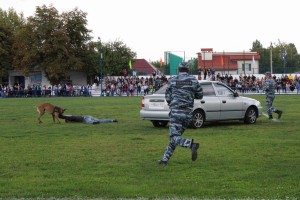 В Белой Калитве прошли показательные выступления представителей силовых структурДонские силовики продемонстрировали возможности по противодействию терроризму, экстремизму и другим преступлениям...Дата публикации: 23 сен. 2019Количество просмотров: 89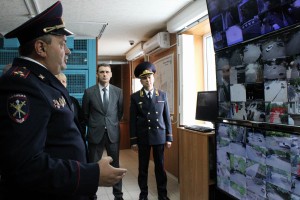 В Белой Калитве презентовали бюджетный и эффективный АПК «Безопасный город»Умная техника помогает выявлять, раскрывать и проводить профилактику правонарушений...Дата публикации: 26 июн. 2019Количество просмотров: 157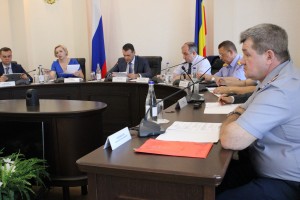 В Ростове за 5 месяцев этого года за бродяжничество и попрошайничество задержано 534 человекаПрошло заседание областной межведомственной комиссии по профилактике правонарушений...Наименование государственной программы–государственная программа Ростовской области «Обеспечение общественного порядка и профилактика правонарушений»Ответственный исполнитель государственной программы–Правительство Ростовской области (управление по работе с административными органами)Соисполнители государственной программы–Правительство Ростовской области (управление по противодействию коррупции при Губернаторе Ростовской области, служба по обеспечению деятельности антитеррористической комиссии, служба по обеспечению деятельности антинаркотической комиссии)Участники государственной программы–Правительство Ростовской области (управление инноваций в органах власти, управление информационной политики, управление социально-политических коммуникаций, управление по кадровой работе);министерство культуры Ростовской области (далее – минкультуры области);министерство общего и профессионального образования Ростовской области (далее также – минобразование Ростовской области);министерство экономического развития Ростовской области (далее – минэкономразвития области);министерство здравоохранения Ростовской области (далее также – минздрав РО);министерство по физической культуре и спорту Ростовской области (далее также – минспорта Ростовской области);министерство сельского хозяйства и продовольствия Ростовской области (далее – минсельхозпрод области);министерство труда и социального развития области (далее – минтруд области);департамент по делам казачества и кадетских учебных заведений Ростовской области (далее также – департамент по казачеству);департамент по обеспечению деятельности мировых судей (далее – департамент по ОДМС Ростовской области);комитет по молодежной политике Ростовской области (далее – комитет по молодежной политике);управление государственной службы занятости населения Ростовской области (далее – УГСЗН Ростовской области);органы местного самоуправления муниципальных образований в Ростовской области, в случае принятия ими соответствующих решений (далее – органы местного самоуправления)Подпрограммы государственной программы–«Противодействие коррупции в Ростовской области».«Профилактика экстремизма и терроризма в Ростовской области».«Комплексные меры противодействия злоупотреблению наркотиками и их незаконному обороту»Программно-целевые инструменты государственной программы–отсутствуютЦели государственной программы–повышение качества и результативности реализуемых мер по охране общественного порядка, снижение уровня преступности, противодействию терроризму и экстремизмуЗадачи государственной программы–повышение эффективности реализации антикоррупционных мер;создание условий для повышения эффективности антитеррористической деятельности, противодействия проявлениям экстремизма и ксенофобии;создание условий для снижения уровня болезненности населения синдромом зависимости от наркотиковЦелевые показатели государственной программы–доля жителей Ростовской области, столкнувшихся с проявлениями коррупции;доля граждан, опрошенных в ходе мониторинга общественного мнения, которые лично сталкивались с конфликтами на межнациональной почве;численность пациентов, состоящих на учете
в лечебно-профилактических организациях с диагнозом наркомания, в расчете на 100 тыс. населенияЭтапы и сроки реализации государственной программы–2019 – 2030 годы. Этапы реализации не выделяютсяРесурсное обеспечение государственной программы–общий объем финансирования государственной
программы составляет 989 173,4 тыс. рублей, в том числе 955 413,8 тыс. рублей – из средств областного бюджета и 33 759.6 тыс. рублей – из средств местных бюджетов:в 2019 году – 117 042, 2 тыс. рублей, в том числе 113 190,6 тыс. рублей – областной бюджет, 3 851,6 тыс. рублей – местные бюджеты;в 2020 год – 118 818,8 тыс. рублей, в том числе 112 837,2 тыс. рублей – областной бюджет, 5 981,6 тыс. рублей – местные бюджеты;в 2021 году – 78 995,2 тыс. рублей в том числе 73 013,6 тыс. рублей – областной бюджет, 5 981,6 тыс. рублей – местные бюджеты;в 2022 году – 78 845,2 тыс. рублей, в том числе 72 863,6 тыс. рублей – областной бюджет,5 981,6 тыс. рублей – местные бюджеты;в 2023 году – 78 995,2 тыс. рублей, в том числе 73 013,6 тыс. рублей – областной бюджет, 5 981,6 тыс. рублей – местные бюджеты;в 2024 году – 78 845,2 тыс. рублей, в том числе 72 863,6 тыс. рублей – областной бюджет, 5 981,6 тыс. рублей – местные бюджеты;в 2025 году – 73 013,6 тыс. рублей;в 2026 году – 72 863,6 тыс. рублей;в 2027 году – 73 013,6 тыс. рублей;в 2028 году – 72 863,6 тыс. рублей;в 2029 году – 73 013,6 тыс. рублей;в 2030 году – 72 863,6 тыс. рублейОжидаемые результаты реализации государственной программы–как результат проделанной профилактической работы по профилактике правонарушений – снижение уровня преступности по отношению к 2017 году на 5 процентов до 2024 года и на 10 процентов до 2030 года;обеспечение подавляющего большинства учреждений социальной сферы системами технической защиты объектов;снижение количества граждан, лично сталкивавшихся за последний год с проявлениями коррупции в Ростовской области;недопущение распространения незаконного потребления наркотиков;увеличение количества больных наркоманией, прошедших лечение и реабилитацию, длительность ремиссии у которых составляет не менее 2 лет;увеличение обучающихся и воспитанников, прошедших обучение по образовательным программам профилактической (антинаркотической) направленности